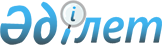 О внесении изменения в постановление Правительства Республики Казахстан от 1 июня 2011 года № 616 "Об утверждении Правил передачи государственного имущества, закрепленного за государственными юридическими лицами, из одного вида государственной собственности в другой"
					
			Утративший силу
			
			
		
					Постановление Правительства Республики Казахстан от 23 ноября 2017 года № 769. Утратило силу постановлением Правительства Республики Казахстан от 11 июля 2023 года № 550.
      Сноска. Утратило силу постановлением Правительства РК от 11.07.2023 № 550 (вводится в действие по истечении десяти календарных дней после дня его первого официального опубликования).
      Правительство Республики Казахстан ПОСТАНОВЛЯЕТ:
      1. Внести в постановление Правительства Республики Казахстан от 1 июня 2011 года № 616 "Об утверждении Правил передачи государственного имущества, закрепленного за государственными юридическими лицами, из одного вида государственной собственности в другой" (САПП Республики Казахстан, 2011 г., № 41, ст. 521) следующее изменение:
      Правила передачи государственного имущества, закрепленного за государственными юридическими лицами, из одного вида государственной собственности в другой, утвержденные указанным постановлением, изложить в новой редакции согласно приложению к настоящему постановлению. 
      2. Настоящее постановление вводится в действие по истечении десяти календарных дней после дня его первого официального опубликования, при этом для городов районного значения, сел, поселков, сельских округов с численностью населения более двух тысяч человек вводится в действие с 1 января 2018 года и для городов районного значения, сел, поселков, сельских округов с численностью населения две тысячи и менее человек – с 1 января 2020 года. Правила
передачи государственного имущества, закрепленного за государственными юридическими лицами, из одного вида государственной собственности в другой
      1. Настоящие Правила передачи государственного имущества, закрепленного за государственными юридическими лицами, из одного вида государственной собственности в другой (далее – Правила) разработаны в соответствии с пунктом 2 статьи 9 Закона Республики Казахстан от 1 марта 2011 года "О государственном имуществе" и определяют порядок передачи государственного имущества, закрепленного за государственными юридическими лицами, из одного вида государственной собственности в другой.
      2. Передача государственного имущества, закрепленного за государственными юридическими лицами, из одного вида государственной собственности в другой осуществляется в следующем порядке:
      1) республиканские юридические лица как имущественные комплексы, акции акционерных обществ и доли участия в уставных капиталах товариществ с ограниченной ответственностью, находящиеся в республиканской собственности, передаются в коммунальную собственность по решению Правительства Республики Казахстан на основании ходатайства акима области (города республиканского значения, столицы);
      2) имущество республиканских юридических лиц передается в коммунальную собственность на основании ходатайства акима области (города республиканского значения, столицы):
      при балансовой стоимости тридцать тысяч и более размеров месячных расчетных показателей на дату передачи, за исключением ветеринарных препаратов, изделий (средств) и атрибутов для проведения идентификации сельскохозяйственных животных, – по решению Правительства Республики Казахстан;
      при балансовой стоимости менее тридцати тысяч размеров месячных расчетных показателей на дату передачи, за исключением ветеринарных препаратов, изделий (средств) и атрибутов для проведения идентификации сельскохозяйственных животных, – по решению уполномоченного органа по управлению государственным имуществом, согласованному с уполномоченным органом соответствующей отрасли, осуществляющим управление республиканским юридическим лицом, на балансе которого находится передаваемое имущество;
      независимо от балансовой стоимости ветеринарные препараты, изделия (средства) и атрибуты для проведения идентификации сельскохозяйственных животных – по решению уполномоченного органа по управлению государственным имуществом, согласованному с уполномоченным государственным органом в области ветеринарии;
      3) коммунальные юридические лица как имущественные комплексы, акции акционерных обществ и доли участия в уставных капиталах товариществ с ограниченной ответственностью, находящиеся в коммунальной собственности, передаются в республиканскую собственность на основании постановления акимата области (города республиканского значения, столицы) и постановления Правительства Республики Казахстан о принятии в республиканскую собственность;
      4) имущество коммунальных юридических лиц передается в республиканскую собственность на основании постановления акимата области (города республиканского значения, столицы), согласованного с уполномоченным органом по управлению государственным имуществом и уполномоченным органом соответствующей отрасли, осуществляющим управление республиканским юридическим лицом, на баланс которого передается имущество; 
      5) коммунальные юридические лица местного самоуправления как имущественные комплексы, находящиеся в коммунальной собственности, передаются в республиканскую собственность на основании решения аппарата акима города районного значения, села, поселка, сельского округа по согласованию с собранием местного сообщества и акимом района (города областного значения), и постановления Правительства Республики Казахстан о принятии в республиканскую собственность; 
      6) имущество коммунальных юридических лиц местного самоуправления передается в республиканскую собственность на основании решения аппарата акима города районного значения, села, поселка, сельского округа, согласованного с территориальным подразделением уполномоченного органа по управлению государственным имуществом и уполномоченным органом соответствующей отрасли, осуществляющим управление республиканским юридическим лицом, на баланс которого передается имущество.
      3. После принятия решения о передаче государственного имущества из одного вида государственной собственности в другой, в срок не более 30 календарных дней оформляется акт приема-передачи имущества (передаточный акт).
      В случае передачи государственного имущества, закрепленного за государственными юридическими лицами, из одного вида государственной собственности в другой в соответствии с подпунктами 3) и 5) пункта 2 настоящих Правил, акт приема-передачи имущества (передаточный акт) оформляется в срок не более 30 календарных дней после принятия решения Правительством Республики Казахстан.
      Акт приема-передачи имущества (передаточный акт) подписывается уполномоченными должностными лицами передающей и принимающей сторон и утверждается руководителями территориальных подразделений уполномоченного органа по управлению государственным имуществом и исполнительного органа, финансируемого из местного бюджета, уполномоченного на распоряжение коммунальным имуществом, либо аппарата акима города районного значения, села, поселка, сельского округа.
      Акт приема-передачи (передаточный акт) составляется в четырех экземплярах на государственном и русском языках, по одному экземпляру для каждой из сторон, участвующих в оформлении акта приема-передачи (передаточного акта).
					© 2012. РГП на ПХВ «Институт законодательства и правовой информации Республики Казахстан» Министерства юстиции Республики Казахстан
				
      Премьер-МинистрРеспублики Казахстан 

Б. Сагинтаев
Приложение
к постановлению Правительства
Республики Казахстан
от 23 ноября 2017 года № 769Утверждены
постановлением Правительства
Республики Казахстан
от 1 июня 2011 года № 616